Danger, Sadness, PeaceWith the ongoing war in Ukraine staff may wish to think about and pray for people who are in danger, people who are sad, people long for peace.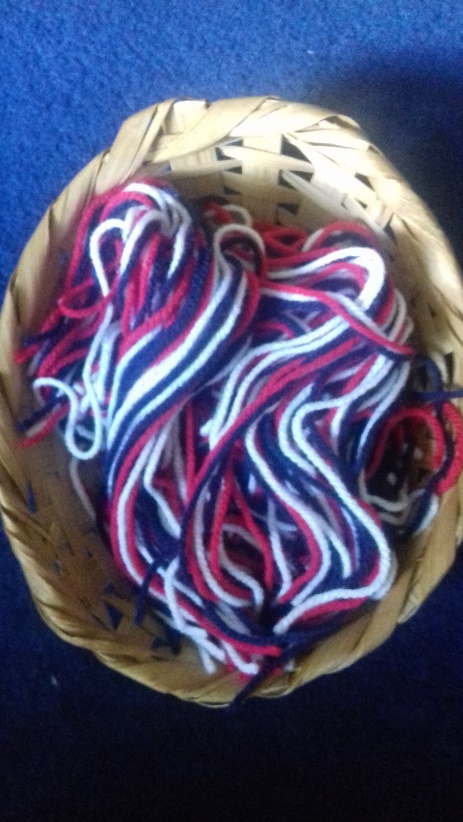 Equipment:You will need 30cm lengths of wool in red, white and blue. 3 baskets for the wool.Instructions:The coloured lengths of wool will be laid out in separate baskets with the explanation labels for each colour beside the basket. Red the colour used on warning signs to show danger.  As we plait with the red wool, we pray for those who are in danger.   Blue; feeling blue; represents sadness.  As we plait with the blue wool, we pray for those who are sad.White the colour of a dove represents peace.  As we plait with the white wool, we pray for those people who live where there is war and long for peace.Take one strand of each of the colours of wool and tie them together with a knot at one end.Now slowly and thoughtfully plait the three colours together.As you plait with the red wool pray for those who are in danger.   As you plait with the blue wool pray for those who are sad.As you plait with the white wool pray for those people who live where there is war and long for peace. When you have plaited the whole length, knot the ends together to secure it.You may like to use this as a wristband or bookmark to remind you of the people you have prayed for.There are more reflective prayer materials to help staff and pupils pray for Ukraine on the Prayer Spaces in Schools website here https://prayerspacesinschools.com/product-category/prayer-activity/